 Úvodní motivace:Jarní sluníčko vykoukne mezi mráčky a svým paprskem osuší kapičky vody z májové přepršky. Na obloze se rázem rozproudí kolotoč barev. Jakou barvu duha v sobě ukrývá? Žlutou, zelenou, modrou, oranžovou. Inspirujeme se jarní přírodou a výtvarně zpracujeme duhu.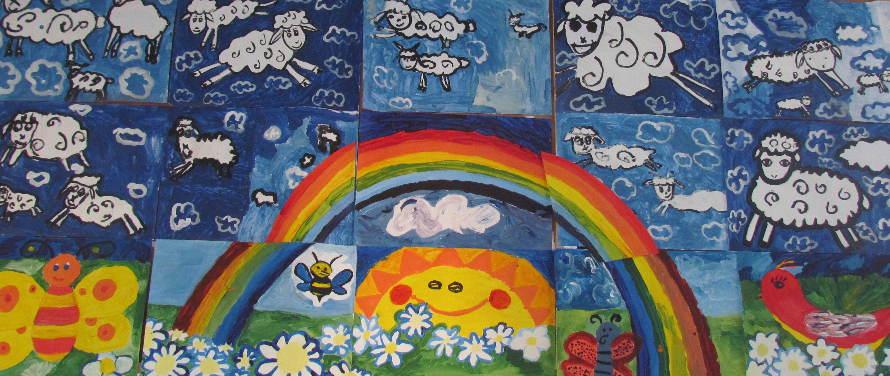 Jako doprovodnou aktivitu využijeme herní padák, který v sobě ukrývá barvy duhy.Žáci se drží v kruhu padáku příslušné barvy. Pomalu padák zvedají a odříkávají básničku:Slunce s deštěm maluje,na obloze duhu.Včelička se raduje,z …… (červeného) pruhu.Po zaznění barvy žáci, kteří se drží padáku příslušného odstínu, vběhnou pod plachtu a vymění si vzájemně místa. V básničce postupně střídáme barvy.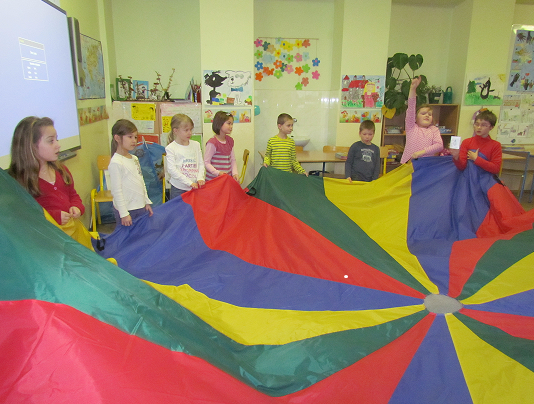 Skřítek Duháček.Když na jarní obloze začne sluníčko s deštěm malovat duhu, nastává ta pravá chvíle pro malého skřítka Duháčka. Vypůjčí si barvičky duhy, aby pomaloval nádoby na odpad. Žluté, modré, zelené a oranžové kontejnery vypraví do světa lidí. 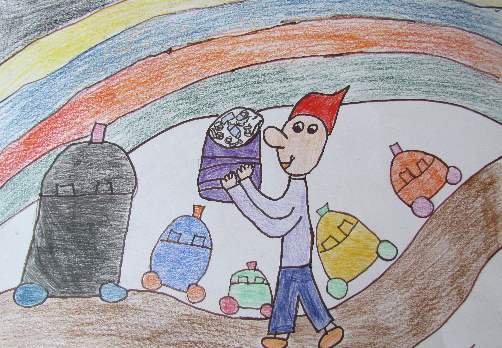 Ve výtvarné aktivitě žáci ztvární skřítka Duháčka dle své fantazie. V následné diskusi navrhují druhy odpadu pro jednotlivé barvy kontejneru. VÍČKOHRANÍBarvy z duhy si vypůjčíme i k tvořivé činnosti s plastovými víčky. Žáci pracují ve skupinách a z víček skládají kontejner na papír, sklo a plast. Jaký odpad do kontejneru patří? Žáci se porozhlédnou a do „svého kontejneru“ odhodí příslušný odpad, který naleznou v místnosti.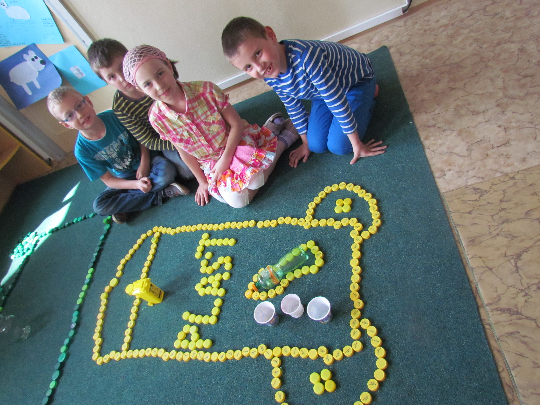 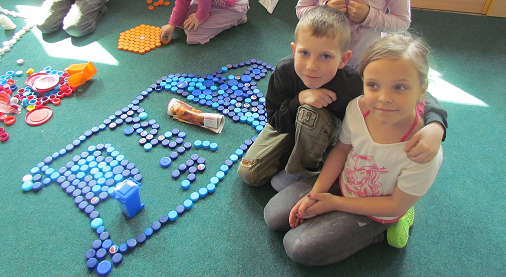 V úvodní motivaci jsme využili padák pouze ke hře s barvičkami duhy. Tentokrát nám padák poslouží ke hře, která již upevní získané vědomosti o třídění odpadu.Před zahájením hry si každý vezme do ruky jedno plastové víčko (modré, zelené, žluté nebo oranžové), které bude znázorňovat barvu kontejneru. Žáci se drží padáku, pomalu ho zvedají a říkají básničku: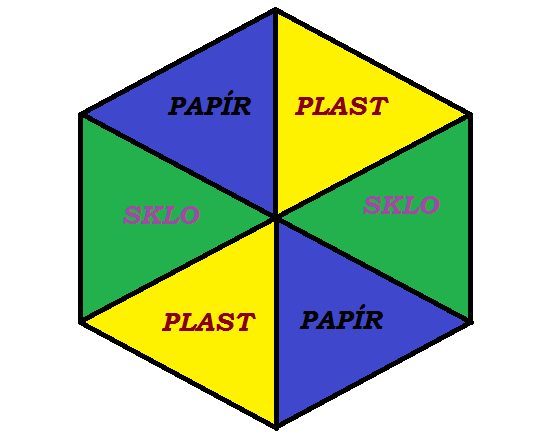 Duha na čas kratičký,půjčila nám barvičky.Duháček nám poradí,kam vyhodit odpady…. (karton).Po zaznění jednotlivého druhu odpadu (např. karton) pod padák vběhnou žáci, kteří drží v ruce modré víčko = kontejner na papír. Ostatní je na chvíli pod padák zavřou. Hru obměňujeme podle druhu odpadu.VÍČKVORKYKdo by neznal piškvorky. Křížky a kolečka a hory popsaného papíru. Pokusili jsme se vytvořit ekologické piškvorky. Papír jsme nahradili odpadovými rámečky s výseky okének, křížky a kolečka zastoupily víčka dvou barev. Protože v hlavní roli jsou víčka, nazvali jsme hru VÍČKVORKY.Víčkvorky zaujaly. Už je známa první vítězka s řadou pěti víček stejné barvy.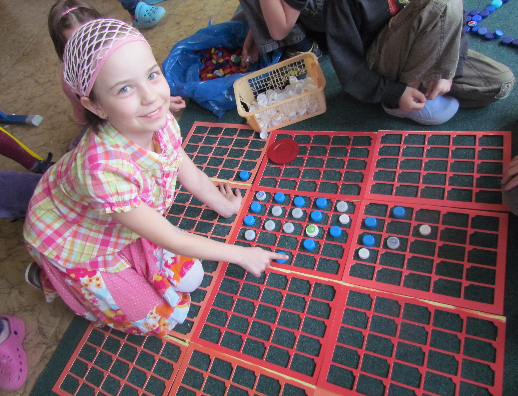 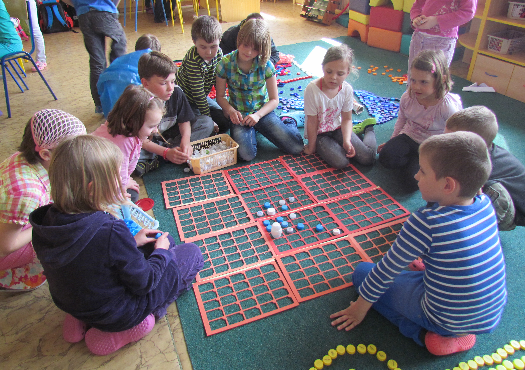 DUHOVÉ HRÁTKY S ODPADYDUHOVÉ HRÁTKY S ODPADYSdílení hodiny s ekologickou tématikouSdílení hodiny s ekologickou tématikouVzdělávací oblast:Člověk a příroda (ŠVP pro školní družinu).Tematický okruh:Místo, kde žijeme.Očekávané výstupy:Porozumí ohleduplnému chování k přírodě při různých činnostech. Osvojuje si základy třídění odpadů, přispívá k jejich recyklaci.Uvědomuje si využití odpadu v dalších oblastech výroby.Cíl hodiny:Seznámit žáky s tříděním odpadu. Tvořivými aktivitami upevnit znalosti o recyklaci odpadu.  Zaměřit se na využití plastu.Hodinová dotace:2 – 3 hodiny ve třídě.Metody práce:Pohybová hra, skupinová práce, řešení problému, praktické činnosti.Potřebné pomůcky:Výtvarné potřeby.Herní padák.Plastová víčka různých barev, odpadový karton s výseky rámečků.Jméno a příjmení autora: Mgr. Kamila BímováŠkola, IČ: ZŠ J. A. Komenského Kly, okres MělníkIČ: 710 00 241